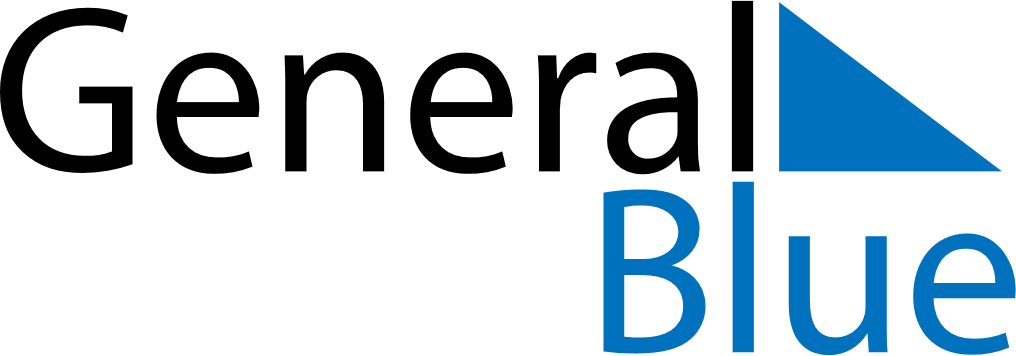 Weekly CalendarMarch 3, 2024 - March 9, 2024Weekly CalendarMarch 3, 2024 - March 9, 2024AMPMSundayMar 03MondayMar 04TuesdayMar 05WednesdayMar 06ThursdayMar 07FridayMar 08SaturdayMar 09